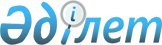 О предоставлении социальной помощи на приобретение топлива и оплату коммунальных услуг за счет бюджетных средств специалистам государственных организаций здравоохранения, социального обеспечения, образования, культуры, спорта и ветеринарии, проживающим и работающим в сельских населенных пунктах
					
			Утративший силу
			
			
		
					Решение Жанаозенского городского маслихата от 28 февраля 2013 года N 13/120. Зарегистрировано Департаментом юстиции Мангистауской области 04 апреля 2013 года за N 2236. Утратило силу решением Жанаозенского городского маслихата Мангистауской области от 16 апреля 2021 № 3/28
      Сноска. Утратило силу решением Жанаозенского городского маслихата Мангистауской области от 16.04.2021 № 3/28 (вводится в действие по истечении десяти календарных дней после дня его первого официального опубликования).

      Сноска. Заголовок - в редакции решения Жанаозенского городского маслихата Мангистауской области от 18.03.2020 № 41/479(вводится в действие по истечении десяти календарных дней со дня его первого официального опубликования).

      Примечание РЦПИ.

      В тексте документа сохранена пунктуация и орфография оригинала.
      В соответствии с пунктом 5 статьи 18 Закона Республики Казахстан от 8 июля 2005 года № 66 "О государственном регулировании развития агропромышленного комплекса и сельских территорий", подпунктом 15) пунктом 1 статьи 6 Закона Республики Казахстан от 23 января 2001 года № 148 "О местном государственном управлении и самоуправлении в Республике Казахстан" городской маслихат РЕШИЛ:
      Сноска. Преамбула с изменением, внесенным решением маслихата города Жанаозен Мангистауской области от 09 июня 2014 года N 29/238 (вводится в действие через 10 дней после опубликование).


      1. Предоставить единовременную социальную помощь на приобретение топлива и оплату коммунальных услуг за счет бюджетных средств специалистам государственных организаций здравоохранения, социального обеспечения, образования, культуры, спорта и ветеринарии, проживающим и работающим в сельских населенных пунктах в размере 12100 (двенадцать тысяч сто) тенге.
      Сноска. Пункт 1 - в редакции решения Жанаозенского городского маслихата Мангистауской области от 18.03.2020 № 41/479 (вводится в действие по истечении десяти календарных дней со дня его первого официального опубликования).


      2. Государственному учреждению "Аппарат Жанаозенского городского маслихата" обеспечить опубликование настоящего решения на интернет - ресурсах маслихата города Жанаозен.
      3. Контроль за исполнением настоящего решения возложить на постоянную комиссию Жанаозенского городского маслихата по вопросам образования, здравоохранения, культуры, спорта, экологии, общественной безопасности и социальной защиты (председатель комиссии Б. Нурбосинова).
      4. Решение вступает в силу со дня государственной регистрации в органах юстиции и вводится в действие по истечении десяти календарных дней после дня его первого официального опубликования.
      "СОГЛАСОВАНО"
      Начальник государственного учреждения
      "Жанаозенский городской отдел
      занятости и социальных программ"
      Б. Маркашова
      28 февраля 2013 года
      Начальник государственного учреждения
      "Жанаозенский городской отдел экономики
      и бюджетного планирования"
      Н. Гумарова
      28 февраля 2013 года
					© 2012. РГП на ПХВ «Институт законодательства и правовой информации Республики Казахстан» Министерства юстиции Республики Казахстан
				
Председатель сессии
С. Машкулов
Секретарь городского
маслихата
С. Мыңбай